Kerti feladványok kisebbeknek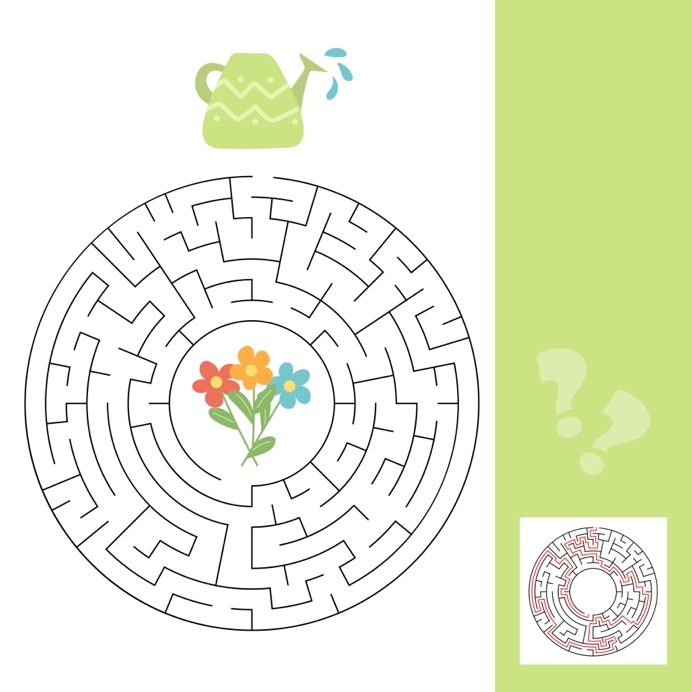 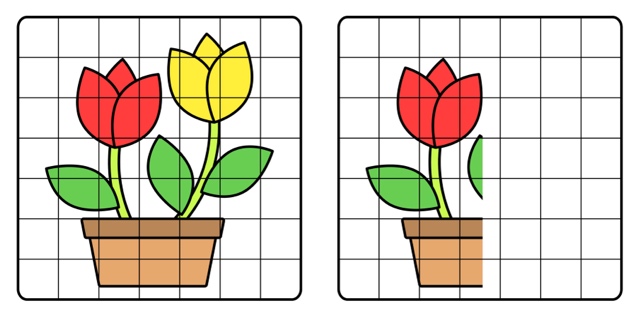 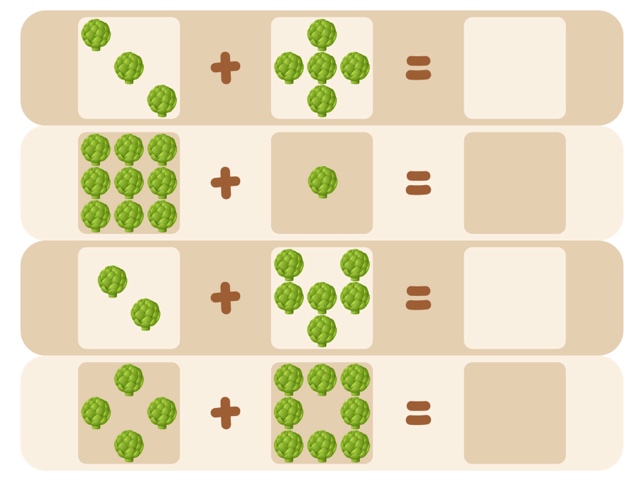 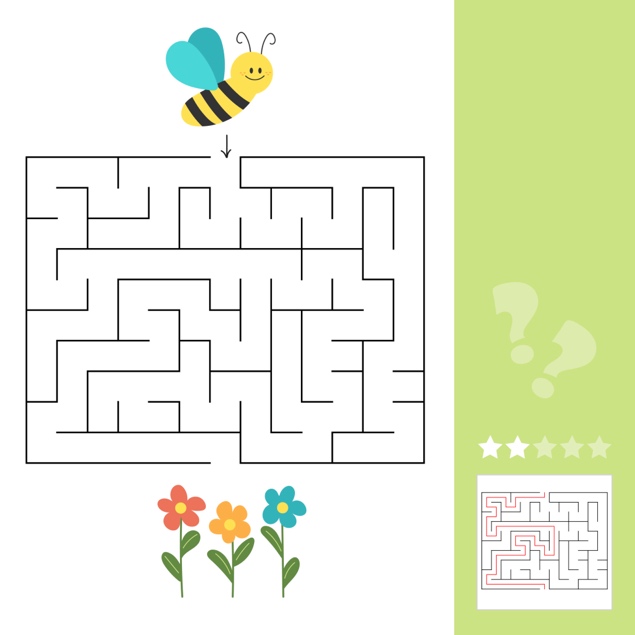 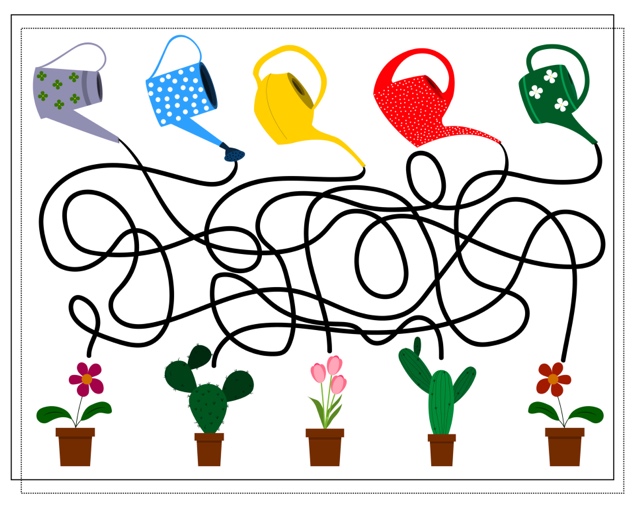 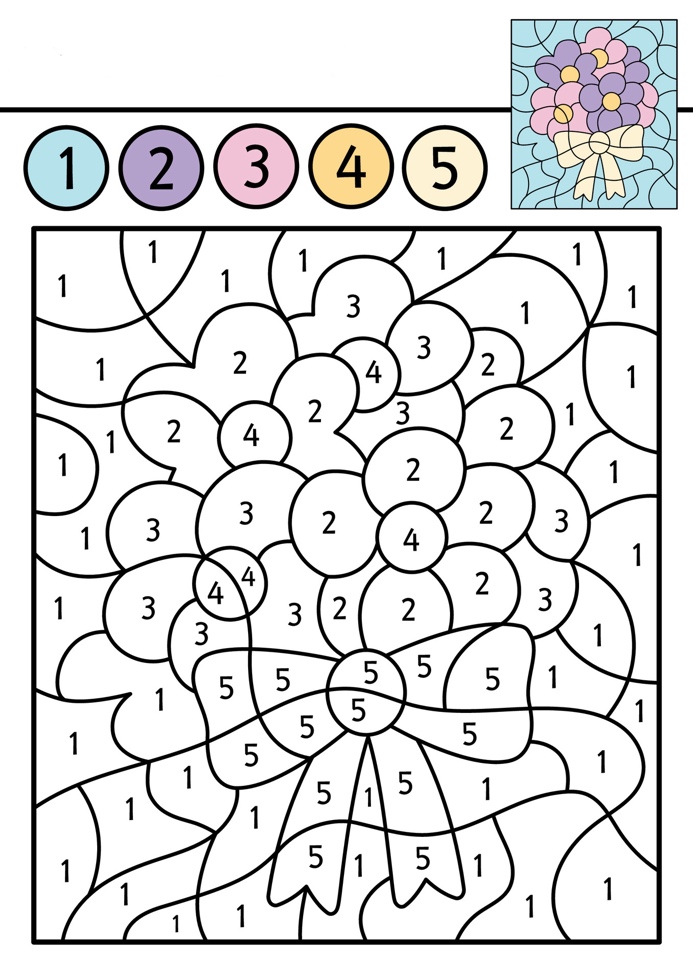 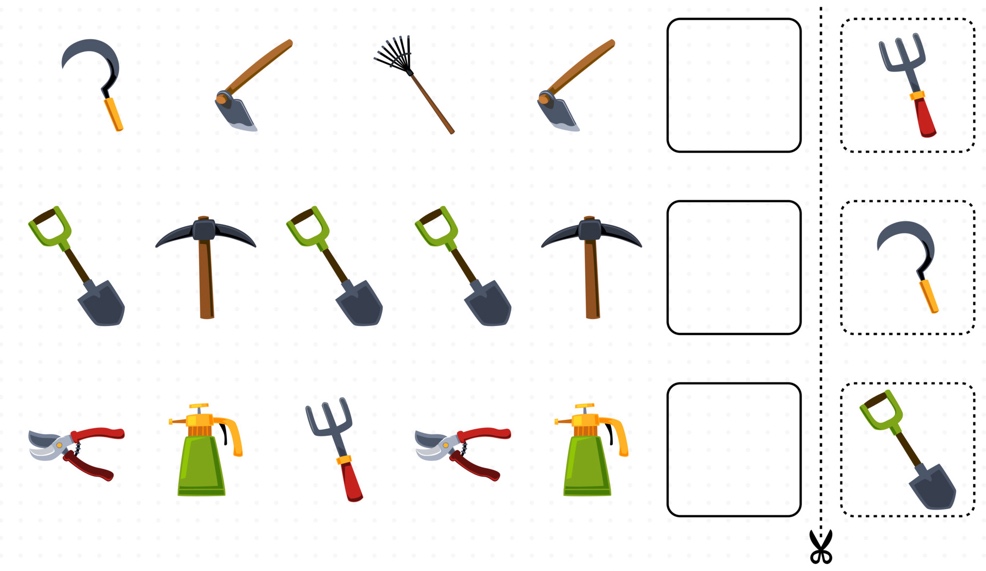 